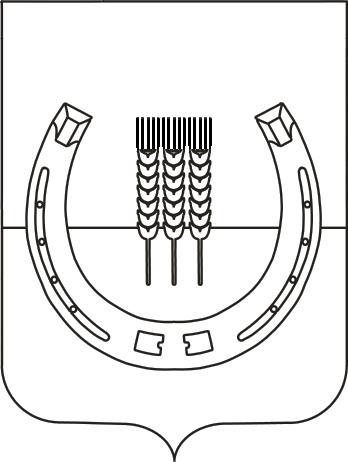 АДМИНИСТРАЦИЯСПАССКОГО СЕЛЬСКОГО ПОСЕЛЕНИЯСПАССКОГО МУНИЦИПАЛЬНОГО РАЙОНАПРИМОРСКОГО КРАЯПОСТАНОВЛЕНИЕ14 июля 2015 года	                   с. Спасское	             	    	         № 121 Об утверждении Порядка представления лицом, замещающим должность муниципальной службы сведений о своих расходах, а также о расходах своих супруги (супруга) и несовершеннолетних детей и осуществления контроля за соответствием расходов указанного лица, расходов его супруги (супруга) и несовершеннолетних детей их доходамВ соответствии с Федеральными законами от 3 декабря 2012 года № 230-ФЗ «О контроле за соответствием расходов лиц, замещающих государственные должности, и иных лиц их доходам», от 25 декабря 2008 года № 273-ФЗ «О противодействии коррупции»,  постановлением Губернатора Приморского края от 26 июля 2013 года № 77-пг «Об утверждении Порядка представления сведений лицом, замещающим государственную должность Приморского края, муниципальную должность в Приморском крае на постоянной основе, должность государственной гражданской службы Приморского края и должность муниципальной службы в Приморском крае, о своих расходах, а также о расходах своих супруги (супруга) и несовершеннолетних детей и осуществления контроля за соответствием расходов указанного лица, расходов его супруги (супруга) и несовершеннолетних детей их доходам»,  на основании Устава Спасского сельского поселения, администрация Спасского сельского поселенияПОСТАНОВЛЯЕТ:1. Утвердить прилагаемый Порядок представления лицом, замещающим должность муниципальной службы сведений о своих расходах, а также о расходах своих супруги (супруга) и несовершеннолетних детей и осуществления контроля за соответствием расходов указанного лица, расходов его супруги (супруга) и несовершеннолетних детей их доходам.2. Признать утратившим силу постановление администрации Спасского сельского поселения от 16.06.2015 № 89 «Об утверждении Порядка предоставления лицом, замещающим должность муниципальной службы сведений о своих расходах, а также о расходах своих супруги (супруга) и несовершеннолетних детей и осуществления контроля за соответствием расходов указанного лица, расходов его супруги (супруга) и несовершеннолетних детей их доходам» с момента вступления в силу настоящего постановления.3. Настоящее постановление вступает в силу с момента его официального опубликования.4. Контроль за исполнением данного постановления оставляю за собой.Глава администрации Спасского сельского поселения                                       В.А. БеспамятныхУТВЕРЖДЁН      постановлением администрации   Спасского сельского поселения         от 14.07.2015 № 121Порядок
представления лицом, замещающим должность муниципальной службы сведений о своих расходах, а также о расходах своих супруги (супруга) и несовершеннолетних детей и осуществления контроля за соответствием расходов указанного лица, расходов его супруги (супруга) и несовершеннолетних детей их доходам1. Настоящий Порядок в соответствии с федеральными законами от 3 декабря 2012 года № 230-ФЗ «О контроле за соответствием расходов лиц, замещающих государственные должности, и иных лиц их доходам», от 25 декабря 2008 года № 273-ФЗ «О противодействии коррупции», постановлением Губернатора Приморского края от 26 июля 2013 года № 77-пг «Об утверждении Порядка представления сведений лицом, замещающим государственную должность Приморского края, муниципальную должность в Приморском крае на постоянной основе, должность государственной гражданской службы Приморского края и должность муниципальной службы в Приморском крае, о своих расходах, а также о расходах своих супруги (супруга) и несовершеннолетних детей и осуществления контроля за соответствием расходов указанного лица, расходов его супруги (супруга) и несовершеннолетних детей их доходам» определяет порядок представления сведений лицом, замещающим должность муниципальной службы в администрации Спасского сельского поселения, включенную в перечень должностей муниципальной службы,  при назначении на которые граждане обязаны представлять сведения о своих доходах, об имуществе и обязательствах имущественного характера, а также сведения о доходах, об имуществе и обязательствах имущественного характера своих супруги (супруга) и несовершеннолетних детей, и при замещении которых муниципальные служащие администрации Спасского сельского поселения обязаны представлять сведения о своих доходах, расходах,  об  имуществе  и обязательствах имущественного характера, а также сведения о доходах, расходах, об имуществе и обязательствах  имущественного  характера  своих  супруги (супруга) и несовершеннолетних детей, утвержденный  решением муниципального комитета Спасского сельского поселения 24 июня 2013 года № 239 «О перечне должностей муниципальной службы, при  назначении на которые граждане и при замещении которых муниципальные служащие администрации Спасского сельского поселения обязаны представлять сведения о своих доходах, об имуществе и обязательствах имущественного характера, а также сведения о доходах, об имуществе и обязательствах имущественного характера своих супруги (супруга) и несовершеннолетних детей», сведений о своих расходах, а также о расходах своих супруги (супруга) и несовершеннолетних детей, а также порядок принятия решения об осуществлении контроля и порядок осуществления контроля за соответствием расходов указанного лица, расходов его супруги (супруга) и несовершеннолетних детей их доходам. 2. На основании статьи 8.1 Федерального закона от 25 декабря 2008 года № 273-ФЗ «О противодействии коррупции», Федерального закона от 3 декабря 2012 года № 230-ФЗ «О контроле за соответствием расходов лиц, замещающих государственные должности, и иных лиц их доходам» сведения о своих расходах, а также о расходах своих супруги (супруга) и несовершеннолетних детей по каждой сделке по приобретению земельного участка, другого объекта недвижимости, транспортного средства, ценных бумаг, акций (долей участия, паев в уставных (складочных) капиталах организаций), совершённой муниципальным служащим, его супругой (супругом) и (или) несовершеннолетними детьми в течение календарного года, предшествующего году представления сведений, если общая сумма таких сделок превышает общий доход данного лица и его супруги (супруга) за три последних года, предшествующих отчётному периоду, и об источниках получения средств, за счет которых совершены эти сделки (далее - сведения о расходах), предоставляются специалисту администрации Спасского сельского поселения ответственному за ведение кадровой работы.3. Сведения о расходах, предусмотренные федеральными законами от 25 декабря 2008 года № 273-ФЗ «О противодействии коррупции», от 3 декабря 2012 года № 230-ФЗ «О контроле за соответствием расходов лиц, замещающих государственные должности, и иных лиц их доходам», отражаются в соответствующем разделе справки о доходах, расходах, об имуществе и обязательствах имущественного характера, форма которой утверждена Указом Президента Российской Федерации от 23 июня 2014 года № 460.4. На основании статьи 5 Федерального закона от 03 декабря 2012 года № 230-ФЗ «О контроле за соответствием расходов лиц, замещающих государственные должности, и иных лиц их доходам» Губернатор Приморского края,  либо уполномоченное им должностное лицо принимает решение об осуществлении контроля за расходами лица, замещающего должность, указанную в пункте 1 настоящего Порядка, а также за расходами его супруги (супруга) и несовершеннолетних детей.Решение об осуществлении контроля за расходами лица, указанного в пункте 1 настоящего Порядка, принимается в отношении каждого лица и оформляется в письменной форме.Основанием для принятия решения об осуществлении контроля за расходами лица, указанного в пункте 1 настоящего Порядка, служит письменно оформленная информация, предоставленная в порядке, установленном частями 1-3 статьи 4 Федерального закона от 03 декабря 2012 года № 230-ФЗ «О контроле за соответствием расходов лиц, замещающих государственные должности, и иных лиц их доходам».5. На основании статьи 6 Федерального закона от 03 декабря 2012 года № 230-ФЗ «О контроле за соответствием расходов лиц, замещающих государственные должности, и иных лиц их доходам» кадровая служба Администрации Приморского края по решению Губернатора Приморского края осуществляет контроль за расходами муниципального служащего, замещающего должность муниципальной службы в администрации Спасского сельского поселения, указанную в пункте 1 настоящего Порядка, а также за расходами его супруги (супруга) и несовершеннолетних детей.Органы, осуществляющие контроль за расходами лица, указанного в пункте 1 настоящего Порядка, уведомляют в письменной форме о принятом решении лицо, в отношении которого принято решение об осуществлении контроля за его расходами либо расходами его супруги (супруга) и несовершеннолетних детей.В уведомлении лица о принятом решении об осуществлении контроля за расходами должна содержаться информация о порядке представления и проверки достоверности и полноты этих сведений.Уведомление лица о принятом решении об осуществлении контроля за расходами, проведение с ним беседы осуществляются в сроки, установленные частью 1 статьи 7 Федерального закона от 03 декабря 2012 года № 230-ФЗ «О контроле за соответствием расходов лиц, замещающих государственные должности, и иных лиц их дохода».Сроки проведения беседы с лицом, в отношении которого принято решение об осуществлении контроля за его расходами либо расходами его супруги (супруга) и несовершеннолетних детей, определяются в соответствии с частью 1 статьи 7 Федерального закона от 03 декабря 2012 года № 230-ФЗ «О контроле за соответствием расходов лиц, замещающих государственные должности, и иных лиц их доходам».Период отстранения лица от замещаемой должности определяется исходя из сроков, установленных частью 3 статьи 9 Федерального закона от 03 декабря 2012 года № 230-ФЗ «О контроле за соответствием расходов лиц, замещающих государственные должности, и иных лиц их доходам».5.1. Глава администрации Спасского сельского поселения, специалисту по кадровой работе которого, муниципальные служащие представляют сведения о доходах, расходах, об имуществе и обязательствах имущественного характера, при выявлении предусмотренных статьей 4 Федерального закона от 3 декабря 2012 года № 230-ФЗ «О контроле за соответствием расходов лиц, замещающих государственные должности, и иных лиц их доходам» оснований для осуществления мер по контролю за расходами обязан направлять Губернатору Приморского края в 10-дневный срок с момента их выявления предложения о принятии решения об осуществлении контроля за расходами.6. Сведения об источниках получения средств, за счет которых совершена сделка по приобретению земельного участка, другого объекта недвижимости, транспортного средства, ценных бумаг, акций (долей участия, паев в уставных (складочных) капиталах организаций), если общая сумма таких сделок превышает общий доход лица, замещающего должность, указанную в пункте 1 настоящего Порядка, и его супруги (супруга) за три последних года, предшествующих отчётному периоду, совершённых им, его супругой (супругом) и (или) несовершеннолетними детьми в течение календарного года, предшествующего году представления сведений, размещаются на официальном сайте администрации Спасского муниципального района в информационно-телекоммуникационной сети Интернет и предоставляются для опубликования средствам массовой информации в порядке, определяемом нормативными правовыми актами Президента Российской Федерации, Губернатора Приморского края, с соблюдением законодательства Российской Федерации о государственной тайне и о защите персональных данных.7. При осуществлении контроля за расходами проверка достоверности и полноты сведений о расходах по каждой сделке по приобретению земельного участка, другого объекта недвижимости, транспортного средства, ценных бумаг, акций (долей участия, паев в уставных (складочных) капиталах организаций), совершённой муниципальным служащим, его супругой (супругом) и (или) несовершеннолетними детьми в течение календарного года, предшествующего году представления сведений, если общая сумма таких сделок превышает общий доход данного лица и его супруги (супруга) за три последних года, предшествующих отчётному периоду, и об источниках получения средств, за счет которых совершены эти сделки, осуществляется в соответствии с Федеральным законом от 03 декабря 2012 года № 230-ФЗ «О контроле за соответствием расходов лиц, замещающих государственные должности, и иных лиц их доходам».Доклад о результатах проверки достоверности и полноты сведений о расходах приобщается к личному делу лица, в отношении которого проведена данная проверка.8. Сведения о расходах муниципального служащего, а также о расходах его супруги (супруга) и несовершеннолетних детей по каждой сделке по приобретению земельного участка, другого объекта недвижимости, транспортного средства, ценных бумаг, акций (долей участия, паев в уставных (складочных) капиталах организаций), совершённой им, его супругой (супругом) и (или) несовершеннолетними детьми в течение календарного года, предшествующего году представления сведений, если общая сумма таких сделок превышает общий доход данного лица и его супруги (супруга) за три последних года, предшествующих отчётному периоду, и об источниках получения средств, за счет которых совершены эти сделки, представляются в течение 15 рабочих дней с даты их истребования.9. Лицо, принявшее решение об осуществлении контроля за расходами лица, замещающего должность, указанную в пункте 1 настоящего Порядка, а также за расходами его супруги (супруга) и несовершеннолетних детей, может предложить соответствующей комиссии по соблюдению требований к служебному поведению и урегулированию конфликта интересов рассмотреть результаты, полученные в ходе осуществления контроля за расходами, на ее заседании.Доклад о результатах проверки достоверности и полноты сведений о расходах приобщается к личному делу лица, в отношении которого проведена данная проверка.10. Органы, осуществляющие контроль за расходами лица, указанного в пункте 1 настоящего Порядка, представляют доклад о результатах осуществления контроля за расходами лицу, принявшему решение об осуществлении контроля за расходами лица, указанного в пункте 1 настоящего Порядка, а также за расходами его супруги (супруга) и несовершеннолетних детей.11. Лицо, принявшее решение об осуществлении контроля за расходами лица, замещающего должность, указанную в пункте 1 настоящего Порядка, а также за расходами его супруги (супруга) и несовершеннолетних детей:информирует в установленном порядке о результатах осуществления контроля за расходами Губернатора Приморского края;вносит в случае необходимости предложения о применении к такому лицу мер юридической ответственности и (или) о направлении материалов, полученных в результате осуществления контроля за расходами, в органы прокуратуры и (или) иные государственные органы в соответствии с их компетенцией.12. На основании части 1 статьи 3 Федерального закона от 3 декабря 2012 года № 230-ФЗ «О контроле за соответствием расходов лиц, замещающих государственные должности, и иных лиц их доходам» обязанность по представлению сведений о своих расходах, а также о расходах своих супруги (супруга) и несовершеннолетних детей по каждой сделке по приобретению земельного участка, другого объекта недвижимости, транспортного средства, ценных бумаг, акций (долей участия, паев в уставных (складочных) капиталах организаций), совершённой муниципальным служащим, его супругой (супругом) и (или) несовершеннолетними детьми в течение календарного года, предшествующего году представления сведений, если общая сумма таких сделок превышает общий доход лица, указанного в пункте 1 настоящего Порядка, и его супруги (супруга) за три последних года, предшествующих отчётному периоду, и об источниках получения средств, за счет которых совершены эти сделки, возникает в отношении сделок, совершенных с 1 января 2012 года.ЛИСТ СОГЛАСОВАНИЯк проекту постановленияот 14 июля 2015 года № 121АдминистрацииСпасского сельского поселенияСпасского муниципального районаПриморского краяОб утверждении Порядка представления лицом, замещающим должность муниципальной службы сведений о своих расходах, а также о расходах своих супруги (супруга) и несовершеннолетних детей и осуществления контроля за соответствием расходов указанного лица, расходов его супруги (супруга) и несовершеннолетних детей их доходамПроект подготовлен (Ф.И.О.) А.Я. ПительПостановление (распоряжение) разослать:1 экз. в дело.Старший специалист 2 разряда         _____________________	         А.Я. Питель					                    (подпись)			Передано специалисту  отдела по делопроизводству 14 июля 2015 годаПримечание: Специалист отдела по делопроизводству рассылает копии постановлений и распоряжений в строгом соответствии со списком. Ответственность за качество указанного списка несет лично руководитель (комитета) отдела, внесшего проект распорядительного документа.ДолжностьФамилия, инициалыДата поступления документа на согласованиеЗамечание, подписьДата согласованияЮрисконсульт МКУ «СКО»С.А. Смоленков14.07.201514.07.2015